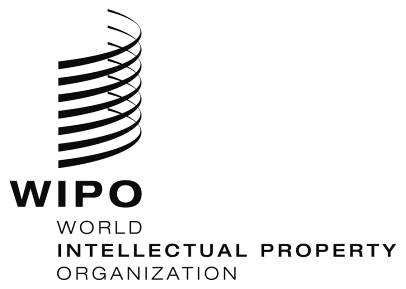 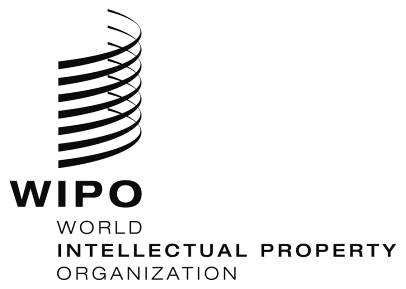 PRILOGA GUGOVOR TOŽENE STRANKE PROTI OBVESTILU CENTRA O POMANJKLJIVOSTI ODGOVORA NA TOŽBONa podlagi obvestila centra WIPO o pomanjkljivosti odgovora na tožbo z dne […] tožena stranka vlaga naslednji ugovor. Ta ugovor je vložen v skladu z odstavkom B(3)(g) Pravil alternativnega reševanja sporov pod domeno .eu in odstavka 8(c) Dopolnilnih pravil Svetovne organizacije za intelektualno lastnino za pravila alternativnega reševanja sporov pod domeno .eu. Ta ugovor vlaga tožena stranka [navesti razloge za ugovor].S spoštovanjem,___________________[Ime in priimek ter podpis]Datum: ______________	ARBITRAŽNI
IN
MEDIACIJSKI CENTER